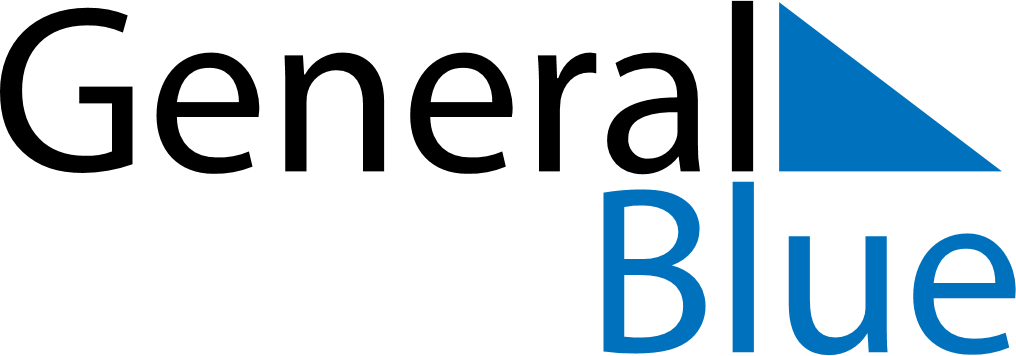 February 2029February 2029February 2029February 2029GrenadaGrenadaGrenadaSundayMondayTuesdayWednesdayThursdayFridayFridaySaturday1223456789910Independence Day1112131415161617181920212223232425262728